MUNICIPIO DE CARATINGA/MG - Extrato de Resultado – Pregão Presencial Registro de Preço 060/2019. Objeto: aquisição de alevinos, para desenvolvimento de projeto de incentivo a piscicultura, + Peixes, conforme solicitado pela Secretaria Municipal de Agricultura, Abastecimento e Agronegócios. Vencedor com menor preço por item: PISCICULTURA PEIXE BRAVO LTDA ME: itens 1, 2. Valor global final: R$ 47.200,00 (quarenta e sete mil e duzentos reais). Caratinga/MG, 15 de agosto de 2019. Bruno César Veríssimo Gomes – Pregoeiro. 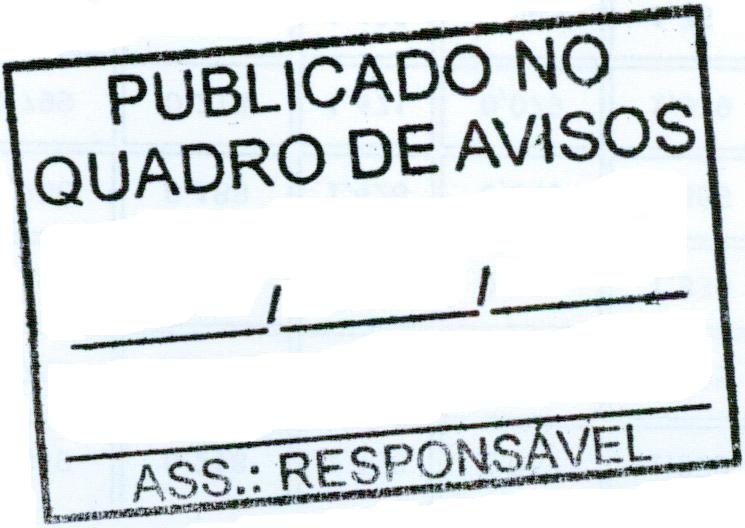 